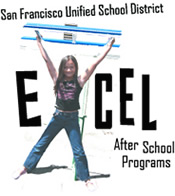 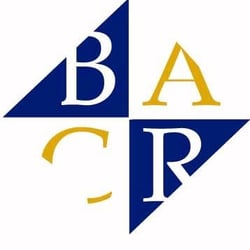 Dear  Elementary Families,For the last 12 years, Bay Area Community Resources (BACR) and the San Francisco Unified School District has partnered to provide high quality summer and after school programs to our students in San Francisco.  Over these years our ExCEL programs have evolved to include more academic skill building, literacy and science, technology, engineering and math (STEM) programming.  What has remained constant is our commitment to providing a safe place for your children to learn, grow and have fun.  Our programs are funded through state, federal and local after school funds.  A large portion of the funding comes through state funds that go the school district and then are allocated to lead agencies at the school sites (such as BACR). Although the per-student rate from the State has stayed the same since 1999, all other costs have increased dramatically and we now find ourselves at a point where it is nearly impossible to run the quality program we desire without additional funds. This is an issue for almost all school districts in the State of California.  Lakeshore Alternative Elementary will lose its 21st Century federal funds beginning in July of 2017.  Without this additional funding, we will have to reduce the size of the program by accepting less students and reduce the quality of our programs by hiring less subcontractors or increasing student to staff ratios. We do not think this is a good option for the  community.To reduce the impact of these budget cuts, BACR, in collaboration with  Elementary, will be requesting program fees starting in August of the 2017-2018 School Year.  We will send out further information regarding this move in the very near future.  We will discuss this new change and get your feedback to make the transition to a new model a smooth one. We hope that by charging this small fee and all working closely together, we can avoid any disruption or negative affect on the program.In Partnership,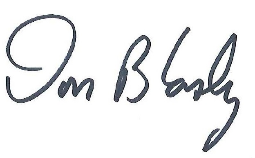                  Don Blasky                                        Principal                                   BACR Program Director                    BACR Site Coordinator